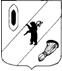 КОНТРОЛЬНО-СЧЕТНАЯ КОМИССИЯ ГАВРИЛОВ-ЯМСКОГО МУНИЦИПАЛЬНОГО РАЙОНА                                    152240, Ярославская область, г. Гаврилов-Ям, ул. Советская, д. 51___________________________________________________________________________________Заключение Контрольно-счётной комиссии  Гаврилов-Ямского  муниципального района на проект решения Муниципального Совета Митинского сельского поселения  «Об исполнении бюджета Митинского сельского поселения  за 2017 год»г. Гаврилов-Ям                                                                  02 апреля 2018 года1.Общие положенияЗаключение Контрольно-счетной комиссии  Гаврилов-Ямского муниципального района (далее – Контрольно-счётная комиссия) на отчёт об исполнении бюджета Митинского сельского поселения за 2017 год подготовлено в соответствии с Бюджетным Кодексом Российской Федерации, положением о Контрольно-счётной комиссии Гаврилов-Ямского  муниципального района, на основании Соглашения о передаче Контрольно-счётной комиссии Гаврилов-Ямского муниципального района части полномочий контрольного органа  Митинского сельского поселения по осуществлению внешнего муниципального финансового контроля.      Отчет об исполнении бюджета поселения за 2017 год представлен в Контрольно-счётную комиссию 28 февраля 2018 года, что соответствует срокам, установленным в статье 264.4. Бюджетного Кодекса Российской Федерации (далее – БК РФ). Отчет предоставлен в срок, не превышающий установленный приказом Управления финансов от 27.12.2017г. №57.       Целью подготовки заключения является определение полноты поступления доходов и иных платежей в местный бюджет, привлечения и погашения источников финансирования дефицита местного бюджета, фактического расходования средств поселенческого бюджета по сравнению с показателями, утвержденными решением о бюджете поселения по объему и структуре, а также установление законности, целевого назначения и эффективности финансирования и использования средств поселенческого бюджета в 2017 году.       Одновременно с отчётом об исполнении бюджета поселения в Контрольно-счётную комиссию представлена следующая документация:пояснительная записка об исполнении бюджета поселения;отчет об исполнении резервного фонда поселения,справка о дебиторской и кредиторской задолженности,отчет об исполнении бюджетных ассигнований дорожного фонда за 2017 год.2. Анализ годовой бюджетной отчетности     По итогам анализа представленной администрацией Митинского  сельского поселения бюджетной отчётности за 2017 год можно сделать вывод о ее соответствии по составу, структуре и заполнению (содержанию) требованиям ст. 264.1. БК РФ, Инструкции о порядке составления и представления годовой, квартальной и месячной отчетности об исполнении бюджетов бюджетной системы Российской Федерации, утверждённой приказом Минфина Российской Федерации от   28.12.2010 № 191 н (в действующей редакции).      Анализ представленной бюджетной отчетности в сравнении с отчетом об исполнении бюджета главного распорядителя средств бюджета, главного администратора доходов и источников финансирования дефицита бюджета  на отчётный год (в последней редакции) и проектом решения об исполнении бюджета поселения за 2017 год представлен в Приложениях 1 и 2  к данному заключению.      Как видно из таблиц, плановые показатели, указанные в отчете об исполнении бюджета главного распорядителя средств бюджета, главного администратора доходов и источников финансирования дефицита бюджета –  Администрации Митинского сельского поселения, соответствуют показателям решения Муниципального Совета  Митинского сельского поселения о бюджете Митинского сельского поселения  на 2017 год, с учетом внесенных в него изменений, и рассматриваемого проекта решения.      Также следует отметить соответствие показателей исполнения бюджета, представленных в проекте решения, показателям исполнения бюджета, представленным в бюджетной отчетности, а также данным о поступлении и выбытии средств бюджета согласно отчету территориального органа федерального казначейства (ф. 0503151).       Заключение по результатам внешней проверки годовой бюджетной отчетности направлены в Муниципальный Совет Митинского сельского поселения и Главе Митинского сельского поселения.       По результатам проверки сделаны выводы о том, что бюджетная отчетность составлена в соответствии с  требованиями  Инструкции  № 191 н и является достоверной. 3. Общие итоги исполнения  бюджета поселения     Решением Муниципального Совета Митинского сельского поселения «О бюджете Митинского сельского поселения на 2017 год» 15 декабря 2016 № 35 доходы местного  бюджета утверждены в объеме 13 599,30 тыс. рублей, расходы в сумме 13 599,30 тыс. рублей. Дефицит  в размере 0 тыс. рублей.       Согласно Решения Муниципального Совета Митинского сельского поселения в последней редакции от 26 декабря 2017 № 32 «О внесении изменений в решение №35 от 15.12.2016г. «О бюджете Митинского сельского поселения на 2017 год» доходы составляют 14 941,64 тыс. рублей, расходы –  16 825,11 тыс. рублей, дефицит – 1 883,47 тыс.  рублей.       Уточненный план по доходам и расходам бюджета Митинского сельского поселения  на 2017 г., связанный с внесением финансовым органом Митинского сельского поселения изменений в сводную бюджетную роспись без внесения изменений в решение о бюджете, что допускается частью 3 статьи 217 Бюджетного кодекса РФ, установил: доходы – 14 941,64 тыс. рублей,  расходы –  16 825,11 тыс. рублей,  дефицит – 1 883,47 тыс. рублей.        Исполнение по доходам за 2017 год составило –  14 760,70 тыс. рублей или 98,8% уточненных годовых назначений, расходы – 16 571,63 тыс. рублей или 98,5% уточненных годовых ассигнований (Таблица 1).      За 2017 год местный бюджет исполнен с дефицитом в размере 1 810,93 тыс. рублей.                                                                                                               Таблица 1Общие итоги исполнения  бюджетатыс.рублей4. Исполнение бюджета по доходам        Исполнение доходной части бюджета за 2017 год составило 14 760,70 тыс. рублей или 98,8 % от плановых назначений.      Основными источниками поступлений в бюджет поселения стали  безвозмездные поступления  - 78,7% от всех доходов бюджета или 11 615,28 тыс. рублей, что составляет 100 % от плановых назначений.       Доля собственных доходов  без учета безвозмездных поступлений составила  -  21,3% от всех доходов бюджета или  3 145,42 тыс. рублей, что составляет  94,7 % от плановых назначений.       Доля налоговых доходов составила  21 % от всех доходов бюджета или  3 093,77 тыс. рублей, неналоговых доходов – 0,3 % от всех доходов бюджета или  51,65 тыс. рублей.      Динамика поступления доходов в бюджет  сельского поселения в 2016-2017 годах представлены в Приложении № 3 к заключению.      В целом поступление доходов поселения по сравнению с аналогичным периодом 2016 года снизилось  на 94,83 тыс. рублей или на 0,6 %.     Показатели налоговых доходов также уменьшились на 52,64 тыс. рублей или на 1,7%.      Рост неналоговых доходов составил 1,97 тыс. рублей.      Сравнивая структуру доходов бюджета поселения в 2017 году с 2016 годом можно отметить следующее:снижение  поступления налога на доходы физических лиц – на 4,3 % или на 10,27 тыс. рублей, снижение  поступления акцизов по подакцизным товарам (продукции), производимым на территории Российской Федерации – на 24,5 % или 266,85 тыс. рублей,увеличение поступлений по единому сельскохозяйственному налогу – на 31,6 % или 2,02 тыс. рублей,снижение поступления налога на имущество физических лиц - на 13,9 % или на 14,62 тыс. рублей,увеличение  поступлений земельного налога  – на  14,1 % или  на 273,32 тыс. рублей,задолженность и перерасчеты по отмененным налогам и сборам и иным обязательным платежам в 2017 году составили 3,86 тыс. рублей, что на 36,24 тыс. рублей меньше по сравнению с аналогичным периодом 2016 года,в 2017 году в бюджет поселения поступили доходы от сдачи в аренду имущества, находящегося в оперативном управлении органов управления сельских поселений и созданных ими учреждений (за исключением имущества муниципальных бюджетных и автономных учреждений) и составили 5,91 тыс. рублей,снизились поступления по доходам от оказания платных услуг – на 7,9 % или на 3,94 тыс. рублей,снизились показатели  безвозмездных поступлений  на 0,4 % или на 44,16 тыс. рублей.      Более подробная информация об  исполнении доходов бюджета  сельского поселения в 2017 году и динамика их поступления представлены в  Приложении  № 3 к заключению.4.1. Налоговые доходы     Налоговые доходы за 2017 год составили наибольший удельный вес собственных доходов поселения без учета безвозмездных поступлений – 21%.      Процент исполнения от плановых назначений составил 94,5 %  или 3 093,77 тыс. рублей.      Основными видами налоговых доходов поселения являются акцизы, налог на имущество, НДФЛ, земельный налог.      Поступление акцизов по подакцизным товарам (продукции), производимым на территории Российской Федерации в 2017 году составили 822,52 тыс. рублей или 107,4% от плановых назначений.      Поступления НДФЛ в 2017 году составили  89,4% от плановых назначений или 227,20 тыс. рублей.       Поступления единого сельскохозяйственного налога в 2017 году составили 127,8% от плановых значений или 6,39 тыс. рублей.      В 2017 году  поступления налога на имущество составили 2 033,80 тыс. рублей или 91,2%  плановых назначений, в том числе:налог на имущество физических лиц составил 90,39 тыс. рублей или 82,2%,что на 14,62 тыс. рублей меньше по сравнению с 2016 годом.земельный налог в 2017 году исполнен на   91,7 % и в сумме составил 1 943,41 тыс. рублей, что на 273,32 тыс. рублей больше по сравнению с 2016 годом.4.2. Неналоговые доходы.     Неналоговые доходы в 2017 году составили 51,65  тыс. рублей, что оставило 112,5 % от плановых назначений. По сравнению с 2016 годом произошло увеличение поступлений  на 1,97 тыс. рублей или на  4 %.    Анализируя поступление неналоговых доходов в 2017 году, можно отметить, что неналоговые доходы состояли из:доходов от сдачи в аренду имущества, находящегося в оперативном управлении органов управления сельских поселений и созданных ими учреждений(за исключением имущества муниципальных бюджетных и автономных учреждений) в сумме 5,91 тыс. рублей или 100% от плановых значений,прочих доходов от оказания платных услуг (работ) получателями средств бюджетов сельских поселений в сумме 45,74 тыс. рублей или 114,4% от плановых назначений.4.3. Безвозмездные поступления     Общий объем безвозмездных поступлений в бюджет поселения в 2017 году составил 11 615,28 тыс. рублей или  100% от плана, в том числе:дотации в сумме 8 266,00 тыс. рублей – 100% от плана;субсидии в сумме 2 593,91 тыс. рублей – 99,8 % от плана;субвенции в сумме 72,22 тыс. рублей – 100% от плана;иные межбюджетные трансферты в сумме 679,35 тыс. рублей – 100 % от плана,прочие безвозмездные поступления в сумме 3,80 тыс. рублей – 101,1% от плана.     Безвозмездные поступления в 2017 году можно характеризовать получением дотаций на выравнивание бюджетной обеспеченности в сумме 8 266,00 тыс. рублей, а также:субсидии бюджетам сельских поселений на строительство, модернизацию, ремонт и содержание автомобильных дорог общего пользования, в том числе дорог в поселениях (за исключением автомобильных дорог федерального значения) – 1 111,72 тыс. рублей,субсидии бюджетам сельских поселений на реализацию федеральных целевых программ – 345,64 тыс. рублей,субсидии бюджетам сельских поселений на поддержку государственных программ субъектов Российской Федерации и муниципальных программ формирования современной городской среды – 371,34 тыс. рублей,прочие субсидии бюджетам сельских поселений (Субсидия на благоустройство населенных пунктов Ярославской области) – 511,03 тыс. рублей,прочие субсидии бюджетам сельских поселений (Субсидия на повышение оплаты труда работникам муниципальных учреждений) – 254,18 тыс. рублей.       Более подробная информация предоставлена в Приложении №3 к данному заключению. 5. Исполнение расходной части бюджета     Согласно представленному проекту решения расходная часть бюджета  сельского поселения в 2017 году установлена Решением о бюджете (в последней редакции) в сумме 16 825,11 тыс. рублей, по бюджетной росписи -18 825,11 тыс. рублей,  исполнена в сумме 16 571,63 тыс. рублей, что составило 98,5 % плановых назначений.      При этом бюджет поселения исполнен с дефицитом в размере 1 810,93 тыс. рублей.      В сравнении с 2016 годом расходы бюджета поселения увеличились  на 2 124,30 тыс. рублей или на  12,8%.      В соответствии с Федеральным законом от 07.05.2013 № 104-ФЗ «О внесении изменений в Бюджетный кодекс Российской Федерации и отдельные законодательные акты Российской Федерации в связи с совершенствованием бюджетного процесса» расходная часть бюджета  сельского поселения на 2017 – 2019 годы сформирована в рамках муниципальных программ Митинского сельского поселения (далее – программы).      Согласно приложению 2 к проекту бюджета об исполнении  «Расходы бюджета Митинского сельского поселения по целевым статьям (государственным программам и непрограммным направлениям деятельности) и группам видов расходов классификации расходов бюджетов Российской Федерации на 2017 год» программная часть бюджета поселения  на 2017 год запланирована в сумме 12 481,57 тыс. рублей,  что составляет 74,18 % от всех расходов бюджета поселения, и состоит из 7 муниципальных программ Митинского сельского поселения. Исполнение по программным расходам составило 12 260,05 тыс. рублей или 98,23% от плана. 100% исполнение достигнуто по следующим муниципальным программам:МП «Развитие физической культуры и спорта в Митинском сельском поселении»,МП «Защита населения и территории Митинского поселения от чрезвычайных ситуаций, обеспечение пожарной безопасности».Остальные муниципальные программы выполнены:МП «Развитие дорожного хозяйства в Митинском сельском поселении» на 99,9 %,МП « Обеспечение качественными коммунальными услугами населения Митинского сельского поселения» на 99,30%,МП « Жилье молодым семьям Митинского сельского поселения» на  98,90 %,МП « Развитие культуры и туризма в Митинском сельском поселении» на  96,40 %,МП « Информационное общество в Митинском сельском поселении» на  94,20%.      Распределение расходов бюджета по направлениям в 2016 и 2017 годах отражено в Таблице 2 .                                                                                                                   Таблица 2     Результаты анализа свидетельствуют, что средства бюджета  сельского поселения в 2017 году расходовались в основном по  четырем направлениям.     Наибольший удельный вес расходов по разделу 0800 «Культура, кинематография» в общем объеме расходной части бюджета поселения составили 31,62% или 5 239,22 тыс. рублей.     Годовые ассигнования по разделу 0100 «Общегосударственные вопросы» в общем объеме расходной части бюджета поселения составили – 23,81%  или  3 945,46 тыс. рублей, в т.ч. на функционирование местной администрации   - 2 601,66 тыс. рублей.     По разделу 0500 «Жилищно-коммунальное хозяйство» расходы составили 3 509,79 тыс. рублей, что соответствует 21,18 % в структуре общих расходов, а именно:благоустройство - 3 491,87 тыс. рублей,жилищное хозяйство – 17,92 тыс. рублей.Исполнение плановых назначений достигнуто  по   направлениям:национальная оборона – 72,22 тыс. рублей – 100 %,национальная безопасность и правоохранительная деятельность – 39,60 тыс. рублей - 100%физическая культура и спорт – 22,95 тыс. рублей -100%.По остальным направлениям исполнение бюджетных назначений сложилось следующим образом:национальная экономика – 3 186,11 тыс. рублей – 99,9 %,общегосударственные вопросы – 3 945,46 тыс. рублей – 99 % ,социальная политика – 556,28 тыс. рублей – 99%,жилищно-коммунальное хозяйство – 3 509,79 тыс. рублей – 99,3 %,культура, кинематография – 5 239,22 тыс. рублей – 96,7%.    Подробное описание расходов средств бюджета  сельского поселения отражено в Приложении № 4 к данному заключению и в пояснительной записке к проекту решения.    Постановлением правительства Ярославской области от 24.09.2008г. № 512-п (в ред. действующей в отчетном году) норматив расходов на содержание органов местного самоуправления Митинского сельского поселения на 2017 год был установлен  3 549,00 тыс. рублей.      Фактические расходы на содержание органов местного самоуправления за 2017 год сложились в сумме  3 516,26 тыс. рублей, что не превышает установленный норматив.6. Анализ сведений,  представленных одновременно с отчётом об исполнении  бюджета сельского поселения за  2017 год6.1. Информация о расходовании резервного фонда     Расходование средств резервного фонда за 2017 год  осуществлялось в соответствии с Положением о порядке расходования средств резервного фонда Администрации Митинского сельского поселения, утвержденного постановлением Администрации  Митинского сельского поселения  от 10.02.2006г. № 4, и составило 39,31 тыс. рублей при плане 39,31 тыс. рублей или 100 % от плановых назначений.       Средства фонда расходовались на  проведение различных социально-культурных мероприятий и выдачу материальной помощи, а именно:проведение праздника «День пожилого человека» (Постановление Администрации Митинского сельского поселения от 25.09.2017 г. №75) – 7,5 тыс. рублей,проведение инаугурации Главы Митинского сельского поселения (Постановление Администрации Митинского сельского поселения от 25.09.2017 №75) – 20,0 тыс. рублей,предоставление материальной помощи на издание книги Игнатьеву Л.Н. (Постановление Администрации Митинского сельского поселения от 07.11.2017 г. №101) – 11,81 тыс. рублей.        Согласно отчёту, расходы, произведенные  из резервного фонда Главы поселения,  составляют   0,2 % от общего объема исполненных расходов бюджета, что не превышает  предельного размера, установленного ст.81 Бюджетного кодекса РФ (не более 3% общего объёма расходов бюджета района).      6.2 Отчет по источникам внутреннего финансирования дефицита бюджета поселения, о состоянии муниципального долга поселения на 01.01.2018 года       Решением Муниципального Совета Митинского сельского поселения в последней редакции от 26 декабря 2017 №32 «О внесении изменений в решение « О бюджете Митинского сельского поселения на 2017 год » №35 от 15 декабря 2016 г. доходы утверждены 14 941,64 тыс. рублей, расходы –  16 825,11 тыс. рублей, дефицит – 1 883,47 тыс. рублей.     Источником внутреннего финансирования дефицита бюджета в течение  2017 года служили остатки денежных средств местного бюджета. По итогам  2017 года бюджет исполнен с дефицитом в  1 810,93 тыс. рублей.        Свободный остаток средств бюджета на счете Федерального казначейства 40201 (40204) по состоянию на 31.12.2017 г.  составил  1 160,71 тыс. рублей.      Кредитные ресурсы в 2017 году не привлекались, муниципальные гарантии не предоставлялись.6.3.  Справка о дебиторской и кредиторской задолженности     По состоянию на 01 января 2018 года: Дебиторская задолженность составила  -  2 315,13 тыс. рублей. Вся задолженность является текущей.Кредиторская задолженность  составила  -  1 389,74 тыс. рублей. Имеется кредиторская задолженность с просроченным сроком исполнения в размере 2 179,65 тыс. рублей.В нарушении ст.152 Приказа Минфина России от 28.12.2010 N 191н (ред. от 02.11.2017)"Об утверждении Инструкции о порядке составления и представления годовой, квартальной и месячной отчетности об исполнении бюджетов бюджетной системы Российской Федерации" в текстовой части пояснительной записки данная информация не отражена.6.4. Результаты проверки и анализа соблюдения порядка применения бюджетной классификации Российской Федерации.Контрольно –счетная комиссия Гаврилов-Ямского района отмечает, что установлены нарушения Указаний о порядке применения бюджетной классификации Российской Федерации, утвержденных приказом Минфина 01.07.2013 №65-н (в настоящей редакции) (далее – Приказ Минфина 01.07.2013 №65-н) при разработке:Таблицы «Исполнение расходов бюджета Митинского сельского поселения за 2017 года по функциональной классификации расходов бюджетов Российской Федерации» к  пояснительной записке проекта бюджета некоторые наименования кодов разделов и подразделов классификации  расходов необходимо провести в соответствие приказу МинФина Российской Федерации от 01.07.2013 №65н, согласно следующим данным:6.5. Анализ текстовых статей проекта решения   При анализе текстовых статей проекта решения Муниципального Совета Митинского сельского поселения установлено следующее:В Приложении №1 к проекту решения Муниципального Совета Митинского сельского поселения искажены данные по суммам доходов «Субсидии бюджетам бюджетной системы Российской Федерации (межбюджетные субсидии)»: утвержденные бюджетные назначения – указано 3 351 263,86 рублей, следует указать 2 599 683,86 рублей,исполнено – указано 3 345 483,73 рублей, следует указать 2 593 910,06 рублей. В таблице «Сведения об исполнении текстовых статей закона (решения) о бюджете» в пояснительной записке к проекту решения Митинского сельского поселения искажены данные в доходной части бюджета «Безвозмездные поступления от других бюджетов бюджетной системы Российской Федерации» в  столбце «Результаты исполнения»- указано 11 611,5 тыс. рублей, следует указать 11 615,28 тыс. рублей.В пояснительной записке к проекту решения Митинского сельского поселения в п.2 «Расшифровка по доходам» искажены данные: неналоговые доходы – указано 45 740,00 рублей, следует указать 51 646,78 рублей.В ходе проверки в Контрольно-счетную комиссию представлены:приложение №1 к проекту решения Муниципального Совета Митинского сельского поселения в части исправления сумм доходов «Субсидии бюджетам бюджетной системы Российской Федерации (межбюджетные субсидии)» (Приложение №5),пояснительная записка к проекту решения Митинского сельского поселения с исправленными данными (Приложение №6).   Выводы:Представленный  проект решения Муниципального Совета Митинского сельского поселения «Об исполнении бюджета Митинского сельского поселения за 2017 год» в целом соответствует требованиям Бюджетного Кодекса Российской Федерации.В 2017 году бюджетный план по поступлению доходов исполнен на 98,8% или 14 760,70 тыс. рублей, в том числе по собственным доходам без учета безвозмездных поступлений на 94,7%  или 3 145,42 тыс. рублей.Доходы бюджета по безвозмездным поступлениям от вышестоящих бюджетов бюджетной системы Российской Федерации снизились по сравнению с 2016 годом на  44,16 тыс. рублей и составили 11 615,28 тыс. рублей.  Расходы бюджета Митинского сельского поселения исполнены в размере 16 571,63 тыс. рублей  или  98,5% бюджетных назначений.По итогам года сложился дефицит в размере 1 810,93 тыс. рублей. Расходы, произведенные  из резервного фонда сельского поселения,  составляют   0,2 % от общего объема исполненных расходов бюджета, что не превышает  предельного размера, установленного ст.81 Бюджетного кодекса РФ.Таблица «Исполнение расходов бюджета Митинского сельского поселения за 2017 года по функциональной классификации расходов бюджетов Российской Федерации» к  пояснительной записке проекта бюджета» сформирована с нарушением требований Указаний о порядке применения бюджетной классификации, утвержденных Приказом Минфина России от 01.07.2013 N 65н (ред. от 27.12.2017).По результатам проверки годовой бюджетной отчетности сделаны выводы о том, что бюджетная отчетность составлена в соответствии с  требованиями  требованиям ст. 264.1. БК РФ, Инструкции  № 191 н, является достоверной с учетом замечаний.Предложения:Таблицу «Исполнение расходов бюджета Митинского сельского поселения за 2017 года по функциональной классификации расходов бюджетов Российской Федерации» к  пояснительной записке проекта бюджета необходимо привести в соответствие с Указаниями о порядке применения бюджетной классификации, утвержденных Приказом Минфина России от 01.07.2013 N 65н (ред. от 27.12.2017).Рекомендации:Контрольно-счетная комиссия Гаврилов-Ямского муниципального района рекомендует проект решения Муниципального Совета Митинского сельского поселения «Об исполнении бюджета Митинского сельского поселения за 2017 год» к принятию с учетом изложенных в настоящем заключении замечаний и предложений.                                                                     М.П.Показатели2017 год2017 год2017 годПоказателиУточненный планна 2017 годИсполненоза  2017 год Исполнено к уточненному плану, %Доходы14 621,0214 760,7098,8Расходы16 825,1116 571,6398,5Дефицит / профицит-1 883,47-1 810,93коднаименование разделов расходовисполнение за 2016 г.исполнение за 2016 г.исполнение за 2017 г.исполнение за 2017 г.коднаименование разделов расходовтыс.рублей%тыс.рублей%0100Общегосударственные вопросы 4 197,71 29,06% 3 945,46 23,81%0200Национальная оборона 71,88 0,50% 72,22 0,44%0300Национальная безопасность и правоохранительная деятельность 163,20 1,13% 39,60 0,24%0400Национальная экономика 2 483,69 17,19% 3 186,11 19,23%0500Жилищно-коммунальное хозяйство 2 072,33 14,34% 3 509,79 21,18%0600Охрана окружающей среды0,00%0,00%0700Образование0,00%0,00%0800Культура, кинематография 4 894,18 33,88% 5 239,22 31,62%1000Социальная политика 542,13 3,75% 556,28 3,36%1100Физическая культура и спорт 22,23 0,15% 22,95 0,14%1200Средства массовой информации0,00%0,00%1300Обслуживание государственного и муниципального долга0,00%0,00%1400Межбюджетные трансферты общего характера бюджетам субъектов Российской Федерации и муниципальных образований0,00%0,00%ВСЕГО РАСХОДОВ:    14 447,35 100,00%     16 571,63 100,00%Код раздела и подраздела Бюджетного кодекса Российской ФедерацииНаименование в Проекте решенияНаименование по приказу МинФина Российской Федерации от 01.07.2013 №65 н0102Функционирование высшего должностного лица субъекта РФ и органа местного самоуправленияФункционирование высшего должностного лица субъекта Российской Федерации и муниципального образования0104Функционирование Правительства Российской Федерации, высших органов исполнительной власти субъектов Российской Федерации, местных администрацийФункционирование Правительства Российской Федерации, высших исполнительных органов государственной власти субъектов Российской Федерации, местных администраций0111Резервный фондРезервные фонды0113Другие общегосударственные расходыДругие общегосударственные вопросыПредседатель Контрольно-счетной комиссии Гаврилов-Ямского муниципального района                                     (должность)_____________             (подпись)       Е.Р. Бурдова                          (Ф.И.О.)Инспектор Контрольно-счетной комиссии Гаврилов-Ямского муниципального района                                     (должность)_____________             (подпись)       А.Р. Федорова                          (Ф.И.О.)С заключением Контрольно-счетной комиссии ознакомлен(а)_____________             (подпись)___________________                         (Ф.И.О.)                  М.П.«__»__________20__г.